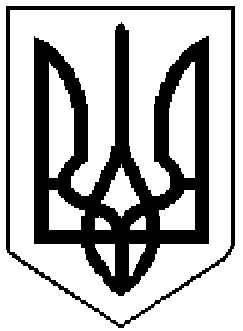 РОГАТИНСЬКА МІСЬКА РАДАІВАНО-ФРАНКІВСЬКОЇ ОБЛАСТІПОЗАЧЕРГОВЕ ЗАСІДАННЯ МІСЬКОЇ КОМІСІЇ З ПИТАНЬ  ТЕХНОГЕННО-ЕКОЛОГІЧНОЇ БЕЗПЕКИ І НАДЗВИЧАЙНИХ  СИТУАЦІЙПРОТОКОЛвід 16 травня 2024 року   № 2				                  м. РогатинГоловував: міський голова, голова комісії Сергій Насалик.Протокол засідання вів: головний спеціаліст з питань екології відділу з питань надзвичайних ситуацій, цивільного захисту населення та оборонної роботи  Богдан Левицький.Присутні: Члени комісії (за окремим списком).Порядок денний засідання.Про стан використання захисних споруд на території громади.Про функціонування пунктів незламності.Про виділення палива з резерву палива.РОЗГЛЯД ПИТАНЬ:Слухали: Про стан використання захисних споруд на території громади (В.Трач).Розглянувши питання стану використання захисних споруд на території громади, комісія відзначає, що протягом I кварталу 2024 року комісією у складі представників Івано-Франківського РУ ГУ ДСНС України в Івано-Франківській області, Рогатинського відділу Івано-Франківського районного управління Головного управління Держпродспоживслужби в Івано-Франківській області та Рогатинського відділу Івано-Франківського районного відділу ДУ «Івано-Франківський ОЦКПХ МОЗ» проведено щоквартальне обстеження таких споруд, під час якого особлива увага зверталася на наявність відповідальної особи, цільову придатність приміщення, а також наявність цілодобового доступу населення до захисної споруди.Комісія також відзначає, що згідно з Постановою КМУ № 138 від 10.03.2017 фонд захисних споруд (це сукупність усіх захисних споруд) створюється органами місцевого самоврядування, суб'єктами господарювання. Згідно з цією ж Постановою, за утримання захисних споруд у належному стані відповідальні її балансоутримувачі.З  метою недопущення випадків неналежного функціонування захисних споруд та за результатами обговорення, комісія ВИРІШИЛА:Взяти до відома інформацію щодо обстеження захисних споруд цивільного захисту Рогатинської міської територіальної громади, представниками виконавчого комітету міської ради спільно з представниками Івано-Франківського РУ ГУ ДСНС України в Івано-Франківській області, Рогатинського відділу Івано-Франківського районного управління Головного управління Держпродслужби в Івано-Франківській області та Рогатинського відділу Івано-Франківського районного відділу ДУ «Івано-Франківський ОЦКПХ МОЗ» в I кварталі 2024 року.У зв’язку із призупиненям освітнього процесу та звільнення працівників вилучити із реєстру споруд подвійного призначення та найпростіших  захисних укриттів Рогатинської міської територіальної громади  у Книзі обліку споруд подвійного призначення та найпростіших укриттів, затвердженої на позачерговому засіданні міської комісії з питань техногенно-екологічної безпеки і надзвичайних ситуацій № 6 від 24 серпня 2022 року (зі змінами):Пункт 29 - Вербилівська філія Рогатинського ліцею №1;Пункт 35 - Григорівська філія Княгиницького  ліцею.Затвердити в новій редакції реєстр споруд подвійного призначення та найпростіших  захисних укриттів Рогатинської міської територіальної громади  у Книзі обліку споруд подвійного призначення та найпростіших укриттів, затвердженої на позачерговому засіданні міської комісії з питань техногенно-екологічної безпеки і надзвичайних ситуацій № 6 від 24 серпня 2022 року (зі змінами) згідно з додатком.4. Власникам та балансоутримувачам:4.1. Звернути увагу, що згідно пункту 8 статті 32 Кодексу цивільного захисту України «Утримання захисних споруд цивільного захисту у готовності до використання за призначенням здійснюється їх власниками, користувачами, юридичними особами, на балансі яких вони перебувають (у тому числі споруд, що не увійшли до їх статутних капіталів у процесі приватизації (корпоратизації), за рахунок власних коштів»;4.2. Забезпечити утримання захисних споруд цивільного захисту у готовності до використання за призначенням;4.3. Забезпечити цілодобовий безперешкодний доступ населення до захисних споруд цивільного захисту за сигналом оповіщення цивільного захисту «Повітряної тривоги»;4.4. У найкоротші терміни завершити роботу щодо встановлення табличок у місцях розташування об’єктів фонду захисних споруд цивільного захисту, їх маркування міжнародним розпізнавальним знаком (емблемою) міжнародного гуманітарного права згідно з вимогами Порядку маркування в особливий період будівель та споруд, транспортних засобів, які підпадають під дію норм міжнародного гуманітарного права, затвердженого постановою Кабінету Міністрів України від 21.10.2022 № 1199.Термін: постійно5. Відділу інформації виконавчого комітету міської ради (Г.Богун) забезпечити інформування населення про місця розташування об’єктів фонду захисних споруд цивільного захисту, які передбачаються для укриття населення.6. Контроль за виконанням рішення комісії покласти на заступника міського голови Богдана Денегу.Слухали:Про функціонування пунктів незламності (Б.Левицький).За результатами доповіді з урахуванням Протоколу № 17 від 02.04.2024 року засідання Координаційного штабу з питань розгортання та організації роботи пунктів незламності під головуванням Віце-прем’єр міністра з відновлення України – Міністра розвитку громад, територій та інфраструктури України Олександра Кубракова та з урахуванням обговорення , комісія ВИРІШИЛА:Взяти до відома інформацію головного спеціаліста з питань екології відділу з питань надзвичайних ситуацій, цивільного захисту населення та оборонної роботи виконавчого комітету міської ради (Б.Левицький) щодо функціонування пунктів незламності на території громади.Перевести діючі пункти незламності затверджені рішеннями міської комісії з питань техногенно-екологічної безпеки і надзвичайних ситуацій № 11 від 12.09.2023 року та № 13 від 18.10.2023 року в режим «готові до відкриття».Термін: до 17.05. 2024 рокуБалансоутримувачам споруд, в яких розташовано пункти незламності, забезпечити спроможність розгортання готових до відкриття пунктів незламності не менше ніж протягом 2 годин з моменту виникнення надзвичайної ситуації.Термін: в разі виникнення  надзвичайної ситуаціїБалансоутримувачам споруд, в яких розташовано пункти незламності, забезпечити функціонування та належне утримання пунктів незламності відповідно до постанови Кабінету міністрів України від 17.12.2022року №1401 «Питання організації та функціонування пунктів незламності».Термін: постійно4.Контроль за виконанням рішення комісії покласти на заступника міського голови Богдана Денегу.Слухали: Про виділення палива з резерву палива (А.Рижан).За результатами доповіді та з урахуванням обговорення , комісія ВИРІШИЛА:Для запуску дизельного генератора на водозаборі в селі Добринів виділити з резерву палива для ДП «Рогатин-Водоканал» 200 літрів дизельного палива.                                                                      Термін: до   31. 05.2024 рокуДП «Рогатин-Водоканал» (А.Рижан) проводити постійно періодичний запуск та налаштування дизельного генератора на водозаборі в     с. Добринів для забезпечення безперебійного водопостачання в разі аварійного відключення електропостачання.Термін: постійно  3. Контроль за виконанням цього рішення покласти на заступника міського голови Б.Денегу.Контроль за виконанням рішення комісії покласти на заступника міського голови Богдана Денегу.Голова комісії                                                                 Сергій НАСАЛИКСекретар засідання                                                    Богдан ЛЕВИЦЬКИЙ